雲品的環保法規遵循第十一條 等級：初級資料來源：2019年雲品企業社會責任報告書雲品遵循環保法規，本年度未有違反之情事，並依環保主題訂定相關管理政策，達到 Go Green的企業承諾企業概述雲品國際酒店股份有限公司成立於2012 年，主要經營項目為國際觀光旅館、餐館，目前旗下品牌包含雲品溫泉酒店日月潭、君品酒店台北、君品Collection、頤品大飯店( 新莊晶冠館、新店北新館與桃園民生館)、頤璽婚宴會館等，以「Luxury」、「Dream」與「Culture」之核心價值與管理精神，致力於提供消費者精緻的服務與美好的體驗。案例描述雲品國際為實現Go Green之承諾，2019年訂有環境政策及管理行動計畫，並進行減塑策略及植樹減碳，定期追蹤及更新規範，建立以符合當地法規為主要優先考量的環保申訴機制。雲品國際於飯店本年度無任何違反環保法規而遭主管機關處分之情事。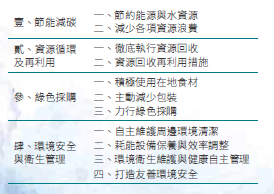 